ПРОЄКТ № 2386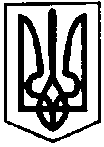 ПЕРВОЗВАНІВСЬКА СІЛЬСЬКА РАДАКРОПИВНИЦЬКОГО РАЙОНУ  КІРОВОГРАДСЬКОЇ ОБЛАСТІ___________ СЕСІЯ ВОСЬМОГО  СКЛИКАННЯРІШЕННЯвід  «  »              2023 року                                                                              № с. ПервозванівкаПро погодження створення комунальної установи «Об’єднаний трудовий архів Кропивницького району Кіровоградської області»Керуючись Конституцією України статтями 87, 89 Цивільного кодексу України, статтями 25, 26, 59 Закону України «Про місцеве самоврядування в Україні», Законом України «Про співробітництво територіальних громад», статтею 22 Закону України «Про Національний архівний фонд та архівні установи», листом Катеринівської сільської ради від 12.09.2023 року № 717/01-20 з метою централізованого тимчасового зберігання архівних документів, нагромаджених у процесі документування службових, трудових та інших правовідносин юридичних і фізичних осіб Аджамської сільської ради Кропивницького району Кіровоградської області, Великосеверинівської сільської ради Кропивницького району Кіровоградської області, Катеринівської сільської ради Кропивницького району Кіровоградської області, Соколівської сільської ради Кропивницького району Кіровоградської області, Первозванівської сільської ради Кропивницького району Кіровоградської області, сільська радаВИРІШИЛА:1. Погодити створення Катеринівською сільською радою комунальної установи «Об’єднаний трудовий архів Кропивницького району Кіровоградської області».2. Надати попередню згоду на співробітництво територіальних громад у формі спільного фінансування (утримання) підприємств, установ та організацій комунальної форми власності.3. Контроль за виконанням цього рішення покласти на постійну комісію з питань бюджету, фінансів, соціально-економічного розвитку, інвестиційної політики, законності, діяльності ради, депутатської етики, регуляторної політики, регламенту, регулювання земельних відносин, містобудування, комунальної власності, промисловості, будівництва, транспорту, енергетики, зв’язку, сфери послуг та житлово-комунального господарства.Сільський голова                                                                   Прасковія МУДРАК